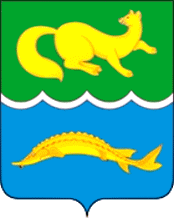 ТУРУХАНСКИЙ РАЙОН КРАСНОЯРСКИЙ КРАЙВОРОГОВСКИЙ СЕЛЬСКИЙ СОВЕТ ДЕПУТАТОВРЕШЕНИЕ27.12.2023 г.                                  с. Ворогово                                         № 27-111О внесении изменений в решение Вороговского сельского совета депутатов от 28.02.2022 № 13-56 «Об утверждении Положения о муниципальном контроле на автомобильном транспорте, городском наземном электрическом транспорте и в дорожном хозяйстве на территории Вороговского сельсоветаВ целях приведения Положения о муниципальном контроле на автомобильном транспорте, городском наземном электрическом транспорте и в дорожном хозяйстве на территории Вороговского сельсовета в соответствие с требованиями Федерального закона от 04.08.2023 № 483-ФЗ "О внесении изменений в статью 52 Федерального закона "О государственном контроле (надзоре) и муниципальном контроле в Российской Федерации" и статью 4 Федерального закона "О внесении изменений в отдельные законодательные акты Российской Федерации», руководствуясь статьями 17, 20, 22, 24, 28 Устава Вороговского сельского совета депутатов, Вороговский сельский совет депутатов РЕШИЛ:1. Внести в Положение о муниципальном контроле на автомобильном транспорте, городском наземном электрическом транспорте и в дорожном хозяйстве на территории Вороговского сельсовета следующие изменения:1.1. раздел 3.4. дополнить пунктами следующего содержания:«3.4.7. Контролируемое лицо вправе обратиться в орган муниципального контроля с заявлением о проведении в отношении его профилактического визита (далее также в настоящем пункте - заявление контролируемого лица).3.4.8. Орган муниципального контроля рассматривает заявление контролируемого лица в течение десяти рабочих дней с даты регистрации указанного заявления и принимает решение о проведении профилактического визита либо об отказе в его проведении с учетом материальных, финансовых и кадровых ресурсов органа муниципального контроля, категории риска объекта контроля, о чем письменно уведомляет контролируемое лицо.3.4.9. Орган муниципального контроля принимает решение об отказе в проведении профилактического визита по заявлению контролируемого лица по одному из следующих оснований:1) от контролируемого лица поступило уведомление об отзыве заявления о проведении профилактического визита;2) в течение двух месяцев до даты подачи заявления контролируемого лица органом муниципального контроля было принято решение об отказе в проведении профилактического визита в отношении данного контролируемого лица;3) в течение шести месяцев до даты подачи заявления контролируемого лица проведение профилактического визита было невозможно в связи с отсутствием контролируемого лица по месту осуществления деятельности либо в связи с иными действиями (бездействием) контролируемого лица, повлекшими невозможность проведения профилактического визита;4) заявление контролируемого лица содержит нецензурные либо оскорбительные выражения, угрозы жизни, здоровью и имуществу должностных лиц органа муниципального контроля либо членов их семей.3.4.10. В случае принятия решения о проведении профилактического визита по заявлению контролируемого лица орган муниципального контроля в течение двадцати рабочих дней согласовывает дату проведения профилактического визита с контролируемым лицом любым способом, обеспечивающим фиксирование такого согласования, и обеспечивает включение такого профилактического визита в программу профилактики рисков причинения вреда (ущерба) охраняемым законом ценностям.».Контроль за исполнением настоящего Решения возложить на заместителя главы Вороговского сельсовета.Решение вступает в силу со дня, следующего за днем официального опубликования в газете «Вороговский вестник», и подлежит размещению на официальном сайте администрации Вороговского сельсовета http://vorogovo.ru.Председатель Вороговского сельского Совета депутатов                                             Л.Н. МихееваИ.о. Главы Вороговского сельсовета                             Е.П. Ефимова